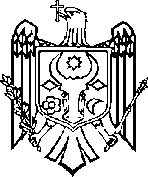 GUVERNUL REPUBLICII MOLDOVA HO TĂRÂRE nr.din	2024 ChișinăuCu privire la aprobarea proiectului de legepentru abrogarea alineatului (5) al articolului 44 din Legea nr. 288/2016 privind funcţionarul public cu statut special din cadrul Ministerului Afacerilor Interne------------------------------------------------------------Guvernul HOTĂRĂȘTE: Se aprobă și se prezintă Parlamentului spre examinare proiectul de lege pentru abrogarea alineatului (5) al articolului 44 din Legea nr. 288/2016 privind funcţionarul public cu statut special din cadrul Ministerului Afacerilor Interne.Prim-ministru	Dorin RECEANContrasemnează:Ministrul afacerilor interne	Adrian EfrosMinistrul justiției	Veronica Mihailov – MoraruPARLAMENTUL REPUBLICII MOLDOVAL E G Epentru abrogarea alineatului (5) al articolului 44 din Legea nr. 288/2016 privind funcţionarul public cu statut special din cadrul Ministerului Afacerilor InterneParlamentul adoptă prezenta lege organică.Articolul I. Alineatul (5) al articolului 44 din Legea nr. 288/2016 privind funcţionarul public cu statut special din cadrul Ministerului Afacerilor Interne (Monitorul Oficial al Republicii Moldova, 2017, nr. 40 – 49, art. 85), cu modificările ulterioare, se abrogă.Articolul II. Prezenta lege intră în vigoare la data publicării în Monitorul Oficial al Republicii Moldova.Președintele Parlamentului